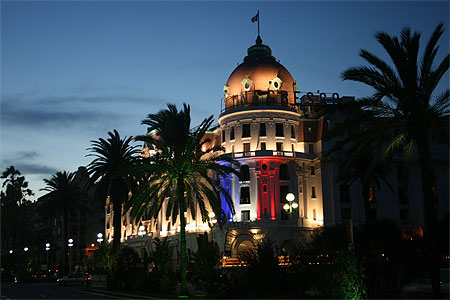 Nice, la nuit.Nice, dans la nuit, a des charmes insoupçonnés.La tour du Château s'éclaire du couchant éthéréSur la Méditerranée quand l'horizon s'est iriséEt que les flots ébauchent une teinte grisée.La Promenade des Anglais est déserte aux heures tardivesCependant dans la ville l'animation est toujours active.La luminosité des flots fait rayonner la clartéSur l'agglomération qui semble s'en délecterPermettant aux promeneurs nocturnes de savourerLa douceur des longues soirées de chaque été.L'Hôtel Aston reflète sa façade dorée dans l'eauEt la place Garibaldi s'orne de merveilleux jets d'eau.Le Négresco et son architecture me laissent rêveuse.Le port s'harmonise somptueusement de nuances fabuleuses.Les rochers s'allument sous le feu des projecteursOffrant un spectacle féerique à tous les rêveurs.Marie Laborde.